Приложение 1 Уровень СRead the words. Make up the groups and write the words to the groups.Parrot, squirrel, tuna, turtle, cow, chicken, goldfish, bear, crocodile, mosquito, carp, bee_______________ - _______________________________________________________________________- _______________________________________________________________________ - ________________________________________________________________________ - ________________________________________________________________________- ___________________________________________________________Уровень В.Write the words to the groups.Parrot, squirrel, tuna, turtle, cow, chicken, goldfish, bear, crocodile, mosquito, carp, beeFish - ____________________________________________________________________Birds - ____________________________________________________________________Animals - ___________________________________________________________________Insects - _______________________________________________________________Reptiles - _________________________________________________________________Уровень А Продолжи ряд / Write the words in the groups. 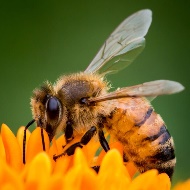 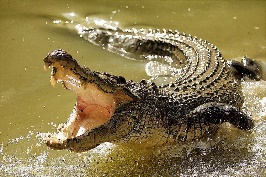 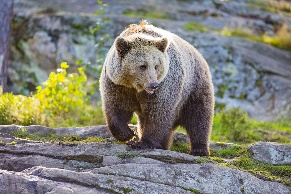 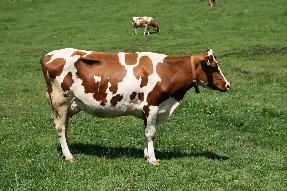 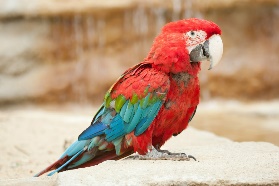   parrot                     	cow                     	    bear                         crocodile                 bee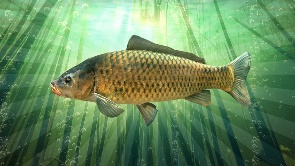 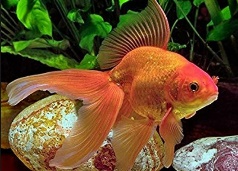     goldfish                           carp            Fish  –  tuna,_____________________________________________________________Birds - chicken, ___________________________________________________________Animals  -  squirrel, _________________________________________________________Insects  – mosquito, ______________________________________________________Reptiles - turtle, ________________________________________________________